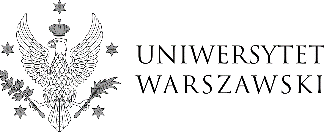 PROJEKT Erasmus - Mobilność edukacyjna (KA131/2021)       
WNIOSEK WYJAZDOWY – rok akademicki 2021/2022Wyjazdy pracowników w celu uczestnictwa w  Mieszanym programie intensywnym (BIP)                                                                                BWZECHE – PBIP0.....                                                  .............................................. 
                                                                             (Prosimy o czytelne wypełnienie formularza)                                   data  rejestracji w BWZImię, nazwisko, stanowiskoImię, nazwisko, stanowiskoImię, nazwisko, stanowiskoImię, nazwisko, stanowiskoImię, nazwisko, stanowiskoImię, nazwisko, stanowiskoImię, nazwisko, stanowiskoImię, nazwisko, stanowiskoPESELPESELPESELPESELPESELObywatelstwoObywatelstwoObywatelstwoObywatelstwoObywatelstwoAdres osoby wyjeżdżającejAdres osoby wyjeżdżającejAdres osoby wyjeżdżającejAdres osoby wyjeżdżającejAdres osoby wyjeżdżającejAdres osoby wyjeżdżającejAdres osoby wyjeżdżającejAdres osoby wyjeżdżającejAdres osoby wyjeżdżającejAdres osoby wyjeżdżającejtel. służbowytel. służbowytel. służbowytel. służbowytel. służbowytel. prywatnytel. prywatnytel. prywatnytel. prywatnytel. prywatnytel. prywatnyAdres osoby wyjeżdżającejAdres osoby wyjeżdżającejAdres osoby wyjeżdżającejAdres osoby wyjeżdżającejAdres osoby wyjeżdżającejAdres osoby wyjeżdżającejAdres osoby wyjeżdżającejAdres osoby wyjeżdżającejAdres osoby wyjeżdżającejAdres osoby wyjeżdżająceje-maile-maile-maile-maile-maile-maile-maile-maile-maile-maile-maile-mailŚrodek podróży:    samolot  lub zrównoważony/ niskoemisyjny środek transportu:Środek podróży:    samolot  lub zrównoważony/ niskoemisyjny środek transportu:Środek podróży:    samolot  lub zrównoważony/ niskoemisyjny środek transportu:Środek podróży:    samolot  lub zrównoważony/ niskoemisyjny środek transportu:pociąg pociąg pociąg pociąg autobus autobus prom   prom   prom   Nazwa jednostki UWNazwa jednostki UWNazwa jednostki UWNazwa jednostki UWNazwa jednostki UW                                      Samochód (należy wypełnić umowę)                                         Samochód (należy wypełnić umowę)                                         Samochód (należy wypełnić umowę)                                         Samochód (należy wypełnić umowę)                                         Samochód (należy wypełnić umowę)                                         Samochód (należy wypełnić umowę)                                         Samochód (należy wypełnić umowę)                                         Samochód (należy wypełnić umowę)                                         Samochód (należy wypełnić umowę)                                         Samochód (należy wypełnić umowę)                                         Samochód (należy wypełnić umowę)                                         Samochód (należy wypełnić umowę)   Nazwa instytucji organizatora BIP:Kod Erasmus instytucji organizatora BIP:   Miejsce organizacji BIP:Nazwa instytucji organizatora BIP:Kod Erasmus instytucji organizatora BIP:   Miejsce organizacji BIP:Nazwa instytucji organizatora BIP:Kod Erasmus instytucji organizatora BIP:   Miejsce organizacji BIP:Nazwa instytucji organizatora BIP:Kod Erasmus instytucji organizatora BIP:   Miejsce organizacji BIP:Nazwa instytucji organizatora BIP:Kod Erasmus instytucji organizatora BIP:   Miejsce organizacji BIP:Nazwa instytucji organizatora BIP:Kod Erasmus instytucji organizatora BIP:   Miejsce organizacji BIP:Nazwa instytucji organizatora BIP:Kod Erasmus instytucji organizatora BIP:   Miejsce organizacji BIP:Nazwa instytucji organizatora BIP:Kod Erasmus instytucji organizatora BIP:   Miejsce organizacji BIP:Nazwa instytucji organizatora BIP:Kod Erasmus instytucji organizatora BIP:   Miejsce organizacji BIP:Trasa i data podróży (proszę podać daty początku i zakończenia podróży. W przypadku podróży samochodem – daty przekroczenia granicy polskiej):Trasa i data podróży (proszę podać daty początku i zakończenia podróży. W przypadku podróży samochodem – daty przekroczenia granicy polskiej):Trasa i data podróży (proszę podać daty początku i zakończenia podróży. W przypadku podróży samochodem – daty przekroczenia granicy polskiej):Trasa i data podróży (proszę podać daty początku i zakończenia podróży. W przypadku podróży samochodem – daty przekroczenia granicy polskiej):Trasa i data podróży (proszę podać daty początku i zakończenia podróży. W przypadku podróży samochodem – daty przekroczenia granicy polskiej):Trasa i data podróży (proszę podać daty początku i zakończenia podróży. W przypadku podróży samochodem – daty przekroczenia granicy polskiej):Trasa i data podróży (proszę podać daty początku i zakończenia podróży. W przypadku podróży samochodem – daty przekroczenia granicy polskiej):Trasa i data podróży (proszę podać daty początku i zakończenia podróży. W przypadku podróży samochodem – daty przekroczenia granicy polskiej):Trasa i data podróży (proszę podać daty początku i zakończenia podróży. W przypadku podróży samochodem – daty przekroczenia granicy polskiej):Trasa i data podróży (proszę podać daty początku i zakończenia podróży. W przypadku podróży samochodem – daty przekroczenia granicy polskiej):Trasa i data podróży (proszę podać daty początku i zakończenia podróży. W przypadku podróży samochodem – daty przekroczenia granicy polskiej):Trasa i data podróży (proszę podać daty początku i zakończenia podróży. W przypadku podróży samochodem – daty przekroczenia granicy polskiej):Trasa i data podróży (proszę podać daty początku i zakończenia podróży. W przypadku podróży samochodem – daty przekroczenia granicy polskiej):Trasa i data podróży (proszę podać daty początku i zakończenia podróży. W przypadku podróży samochodem – daty przekroczenia granicy polskiej):Trasa i data podróży (proszę podać daty początku i zakończenia podróży. W przypadku podróży samochodem – daty przekroczenia granicy polskiej):Trasa i data podróży (proszę podać daty początku i zakończenia podróży. W przypadku podróży samochodem – daty przekroczenia granicy polskiej):Trasa i data podróży (proszę podać daty początku i zakończenia podróży. W przypadku podróży samochodem – daty przekroczenia granicy polskiej):Trasa i data podróży (proszę podać daty początku i zakończenia podróży. W przypadku podróży samochodem – daty przekroczenia granicy polskiej):Wyjazd zWyjazd zWyjazd z      do (miejscowość docelowa, państwo)      do (miejscowość docelowa, państwo)      do (miejscowość docelowa, państwo)      do (miejscowość docelowa, państwo)      do (miejscowość docelowa, państwo)      do (miejscowość docelowa, państwo)      do (miejscowość docelowa, państwo)      do (miejscowość docelowa, państwo)      do (miejscowość docelowa, państwo)dd.mm.rrrrdd.mm.rrrrdd.mm.rrrrdd.mm.rrrrdd.mm.rrrrPowrót z (miejscowość, państwo)Powrót z (miejscowość, państwo)Powrót z (miejscowość, państwo)             do (miejscowość docelowa)             do (miejscowość docelowa)             do (miejscowość docelowa)             do (miejscowość docelowa)             do (miejscowość docelowa)             do (miejscowość docelowa)             do (miejscowość docelowa)             do (miejscowość docelowa)             do (miejscowość docelowa)dd.mm.rrrrdd.mm.rrrrdd.mm.rrrrdd.mm.rrrrdd.mm.rrrrProszę o wypłatę stypendium na konto prowadzone w:  Proszę o wypłatę stypendium na konto prowadzone w:   złotówkach           euro    złotówkach           euro    złotówkach           euro    złotówkach           euro    złotówkach           euro    złotówkach           euro    złotówkach           euro    złotówkach           euro    złotówkach           euro    złotówkach           euro    złotówkach           euro    złotówkach           euro    złotówkach           euro    złotówkach           euro    złotówkach           euro    złotówkach           euro   w (nazwa i swift code banku, imię i nazwisko właściciela konta, numer konta):w (nazwa i swift code banku, imię i nazwisko właściciela konta, numer konta):w (nazwa i swift code banku, imię i nazwisko właściciela konta, numer konta):w (nazwa i swift code banku, imię i nazwisko właściciela konta, numer konta):w (nazwa i swift code banku, imię i nazwisko właściciela konta, numer konta):w (nazwa i swift code banku, imię i nazwisko właściciela konta, numer konta):w (nazwa i swift code banku, imię i nazwisko właściciela konta, numer konta):w (nazwa i swift code banku, imię i nazwisko właściciela konta, numer konta):w (nazwa i swift code banku, imię i nazwisko właściciela konta, numer konta):w (nazwa i swift code banku, imię i nazwisko właściciela konta, numer konta):w (nazwa i swift code banku, imię i nazwisko właściciela konta, numer konta):w (nazwa i swift code banku, imię i nazwisko właściciela konta, numer konta):w (nazwa i swift code banku, imię i nazwisko właściciela konta, numer konta):w (nazwa i swift code banku, imię i nazwisko właściciela konta, numer konta):w (nazwa i swift code banku, imię i nazwisko właściciela konta, numer konta):w (nazwa i swift code banku, imię i nazwisko właściciela konta, numer konta):w (nazwa i swift code banku, imię i nazwisko właściciela konta, numer konta):w (nazwa i swift code banku, imię i nazwisko właściciela konta, numer konta):Zobowiązuję się rozliczyć z wyjazdu w ciągu 14 dni od powrotu do kraju. Jednocześnie upoważniam Uniwersytet do potrącenia kwoty nierozliczonego stypendium z najbliższej wypłaty mojego wynagrodzenia.Oświadczam, że posiadam na czas trwania wyjazdu właściwe ubezpieczenie oraz znam jego zakres i warunki.   .........................................................podpis osoby wyjeżdżającejZobowiązuję się rozliczyć z wyjazdu w ciągu 14 dni od powrotu do kraju. Jednocześnie upoważniam Uniwersytet do potrącenia kwoty nierozliczonego stypendium z najbliższej wypłaty mojego wynagrodzenia.Oświadczam, że posiadam na czas trwania wyjazdu właściwe ubezpieczenie oraz znam jego zakres i warunki.   .........................................................podpis osoby wyjeżdżającejZobowiązuję się rozliczyć z wyjazdu w ciągu 14 dni od powrotu do kraju. Jednocześnie upoważniam Uniwersytet do potrącenia kwoty nierozliczonego stypendium z najbliższej wypłaty mojego wynagrodzenia.Oświadczam, że posiadam na czas trwania wyjazdu właściwe ubezpieczenie oraz znam jego zakres i warunki.   .........................................................podpis osoby wyjeżdżającejZobowiązuję się rozliczyć z wyjazdu w ciągu 14 dni od powrotu do kraju. Jednocześnie upoważniam Uniwersytet do potrącenia kwoty nierozliczonego stypendium z najbliższej wypłaty mojego wynagrodzenia.Oświadczam, że posiadam na czas trwania wyjazdu właściwe ubezpieczenie oraz znam jego zakres i warunki.   .........................................................podpis osoby wyjeżdżającejZobowiązuję się rozliczyć z wyjazdu w ciągu 14 dni od powrotu do kraju. Jednocześnie upoważniam Uniwersytet do potrącenia kwoty nierozliczonego stypendium z najbliższej wypłaty mojego wynagrodzenia.Oświadczam, że posiadam na czas trwania wyjazdu właściwe ubezpieczenie oraz znam jego zakres i warunki.   .........................................................podpis osoby wyjeżdżającejZobowiązuję się rozliczyć z wyjazdu w ciągu 14 dni od powrotu do kraju. Jednocześnie upoważniam Uniwersytet do potrącenia kwoty nierozliczonego stypendium z najbliższej wypłaty mojego wynagrodzenia.Oświadczam, że posiadam na czas trwania wyjazdu właściwe ubezpieczenie oraz znam jego zakres i warunki.   .........................................................podpis osoby wyjeżdżającejZobowiązuję się rozliczyć z wyjazdu w ciągu 14 dni od powrotu do kraju. Jednocześnie upoważniam Uniwersytet do potrącenia kwoty nierozliczonego stypendium z najbliższej wypłaty mojego wynagrodzenia.Oświadczam, że posiadam na czas trwania wyjazdu właściwe ubezpieczenie oraz znam jego zakres i warunki.   .........................................................podpis osoby wyjeżdżającejZobowiązuję się rozliczyć z wyjazdu w ciągu 14 dni od powrotu do kraju. Jednocześnie upoważniam Uniwersytet do potrącenia kwoty nierozliczonego stypendium z najbliższej wypłaty mojego wynagrodzenia.Oświadczam, że posiadam na czas trwania wyjazdu właściwe ubezpieczenie oraz znam jego zakres i warunki.   .........................................................podpis osoby wyjeżdżającejZobowiązuję się rozliczyć z wyjazdu w ciągu 14 dni od powrotu do kraju. Jednocześnie upoważniam Uniwersytet do potrącenia kwoty nierozliczonego stypendium z najbliższej wypłaty mojego wynagrodzenia.Oświadczam, że posiadam na czas trwania wyjazdu właściwe ubezpieczenie oraz znam jego zakres i warunki.   .........................................................podpis osoby wyjeżdżającejZobowiązuję się rozliczyć z wyjazdu w ciągu 14 dni od powrotu do kraju. Jednocześnie upoważniam Uniwersytet do potrącenia kwoty nierozliczonego stypendium z najbliższej wypłaty mojego wynagrodzenia.Oświadczam, że posiadam na czas trwania wyjazdu właściwe ubezpieczenie oraz znam jego zakres i warunki.   .........................................................podpis osoby wyjeżdżającejZobowiązuję się rozliczyć z wyjazdu w ciągu 14 dni od powrotu do kraju. Jednocześnie upoważniam Uniwersytet do potrącenia kwoty nierozliczonego stypendium z najbliższej wypłaty mojego wynagrodzenia.Oświadczam, że posiadam na czas trwania wyjazdu właściwe ubezpieczenie oraz znam jego zakres i warunki.   .........................................................podpis osoby wyjeżdżającejZobowiązuję się rozliczyć z wyjazdu w ciągu 14 dni od powrotu do kraju. Jednocześnie upoważniam Uniwersytet do potrącenia kwoty nierozliczonego stypendium z najbliższej wypłaty mojego wynagrodzenia.Oświadczam, że posiadam na czas trwania wyjazdu właściwe ubezpieczenie oraz znam jego zakres i warunki.   .........................................................podpis osoby wyjeżdżającejZobowiązuję się rozliczyć z wyjazdu w ciągu 14 dni od powrotu do kraju. Jednocześnie upoważniam Uniwersytet do potrącenia kwoty nierozliczonego stypendium z najbliższej wypłaty mojego wynagrodzenia.Oświadczam, że posiadam na czas trwania wyjazdu właściwe ubezpieczenie oraz znam jego zakres i warunki.   .........................................................podpis osoby wyjeżdżającejZobowiązuję się rozliczyć z wyjazdu w ciągu 14 dni od powrotu do kraju. Jednocześnie upoważniam Uniwersytet do potrącenia kwoty nierozliczonego stypendium z najbliższej wypłaty mojego wynagrodzenia.Oświadczam, że posiadam na czas trwania wyjazdu właściwe ubezpieczenie oraz znam jego zakres i warunki.   .........................................................podpis osoby wyjeżdżającejZobowiązuję się rozliczyć z wyjazdu w ciągu 14 dni od powrotu do kraju. Jednocześnie upoważniam Uniwersytet do potrącenia kwoty nierozliczonego stypendium z najbliższej wypłaty mojego wynagrodzenia.Oświadczam, że posiadam na czas trwania wyjazdu właściwe ubezpieczenie oraz znam jego zakres i warunki.   .........................................................podpis osoby wyjeżdżającejZobowiązuję się rozliczyć z wyjazdu w ciągu 14 dni od powrotu do kraju. Jednocześnie upoważniam Uniwersytet do potrącenia kwoty nierozliczonego stypendium z najbliższej wypłaty mojego wynagrodzenia.Oświadczam, że posiadam na czas trwania wyjazdu właściwe ubezpieczenie oraz znam jego zakres i warunki.   .........................................................podpis osoby wyjeżdżającejZobowiązuję się rozliczyć z wyjazdu w ciągu 14 dni od powrotu do kraju. Jednocześnie upoważniam Uniwersytet do potrącenia kwoty nierozliczonego stypendium z najbliższej wypłaty mojego wynagrodzenia.Oświadczam, że posiadam na czas trwania wyjazdu właściwe ubezpieczenie oraz znam jego zakres i warunki.   .........................................................podpis osoby wyjeżdżającejZobowiązuję się rozliczyć z wyjazdu w ciągu 14 dni od powrotu do kraju. Jednocześnie upoważniam Uniwersytet do potrącenia kwoty nierozliczonego stypendium z najbliższej wypłaty mojego wynagrodzenia.Oświadczam, że posiadam na czas trwania wyjazdu właściwe ubezpieczenie oraz znam jego zakres i warunki.   .........................................................podpis osoby wyjeżdżającejJeśli dotyczy wyrażam zgodę na zwolnienie pracownika z całości czasu pracy na czas szkolenia STT zgodnie z zatwierdzonym Indywidualnym programem szkolenia (Mobility Agreement Staff Mobility for Training).                                                                                                                                         ..................................................................                                                                                                                           Podpis i pieczęć Dziekana/Kierownika jednostki organizacyjnej___________________________________________________________________________________________________________Wypełnia pracownik Biura Współpracy z Zagranicą:Jeśli dotyczy wyrażam zgodę na zwolnienie pracownika z całości czasu pracy na czas szkolenia STT zgodnie z zatwierdzonym Indywidualnym programem szkolenia (Mobility Agreement Staff Mobility for Training).                                                                                                                                         ..................................................................                                                                                                                           Podpis i pieczęć Dziekana/Kierownika jednostki organizacyjnej___________________________________________________________________________________________________________Wypełnia pracownik Biura Współpracy z Zagranicą:Jeśli dotyczy wyrażam zgodę na zwolnienie pracownika z całości czasu pracy na czas szkolenia STT zgodnie z zatwierdzonym Indywidualnym programem szkolenia (Mobility Agreement Staff Mobility for Training).                                                                                                                                         ..................................................................                                                                                                                           Podpis i pieczęć Dziekana/Kierownika jednostki organizacyjnej___________________________________________________________________________________________________________Wypełnia pracownik Biura Współpracy z Zagranicą:Jeśli dotyczy wyrażam zgodę na zwolnienie pracownika z całości czasu pracy na czas szkolenia STT zgodnie z zatwierdzonym Indywidualnym programem szkolenia (Mobility Agreement Staff Mobility for Training).                                                                                                                                         ..................................................................                                                                                                                           Podpis i pieczęć Dziekana/Kierownika jednostki organizacyjnej___________________________________________________________________________________________________________Wypełnia pracownik Biura Współpracy z Zagranicą:Jeśli dotyczy wyrażam zgodę na zwolnienie pracownika z całości czasu pracy na czas szkolenia STT zgodnie z zatwierdzonym Indywidualnym programem szkolenia (Mobility Agreement Staff Mobility for Training).                                                                                                                                         ..................................................................                                                                                                                           Podpis i pieczęć Dziekana/Kierownika jednostki organizacyjnej___________________________________________________________________________________________________________Wypełnia pracownik Biura Współpracy z Zagranicą:Jeśli dotyczy wyrażam zgodę na zwolnienie pracownika z całości czasu pracy na czas szkolenia STT zgodnie z zatwierdzonym Indywidualnym programem szkolenia (Mobility Agreement Staff Mobility for Training).                                                                                                                                         ..................................................................                                                                                                                           Podpis i pieczęć Dziekana/Kierownika jednostki organizacyjnej___________________________________________________________________________________________________________Wypełnia pracownik Biura Współpracy z Zagranicą:Jeśli dotyczy wyrażam zgodę na zwolnienie pracownika z całości czasu pracy na czas szkolenia STT zgodnie z zatwierdzonym Indywidualnym programem szkolenia (Mobility Agreement Staff Mobility for Training).                                                                                                                                         ..................................................................                                                                                                                           Podpis i pieczęć Dziekana/Kierownika jednostki organizacyjnej___________________________________________________________________________________________________________Wypełnia pracownik Biura Współpracy z Zagranicą:Jeśli dotyczy wyrażam zgodę na zwolnienie pracownika z całości czasu pracy na czas szkolenia STT zgodnie z zatwierdzonym Indywidualnym programem szkolenia (Mobility Agreement Staff Mobility for Training).                                                                                                                                         ..................................................................                                                                                                                           Podpis i pieczęć Dziekana/Kierownika jednostki organizacyjnej___________________________________________________________________________________________________________Wypełnia pracownik Biura Współpracy z Zagranicą:Jeśli dotyczy wyrażam zgodę na zwolnienie pracownika z całości czasu pracy na czas szkolenia STT zgodnie z zatwierdzonym Indywidualnym programem szkolenia (Mobility Agreement Staff Mobility for Training).                                                                                                                                         ..................................................................                                                                                                                           Podpis i pieczęć Dziekana/Kierownika jednostki organizacyjnej___________________________________________________________________________________________________________Wypełnia pracownik Biura Współpracy z Zagranicą:Jeśli dotyczy wyrażam zgodę na zwolnienie pracownika z całości czasu pracy na czas szkolenia STT zgodnie z zatwierdzonym Indywidualnym programem szkolenia (Mobility Agreement Staff Mobility for Training).                                                                                                                                         ..................................................................                                                                                                                           Podpis i pieczęć Dziekana/Kierownika jednostki organizacyjnej___________________________________________________________________________________________________________Wypełnia pracownik Biura Współpracy z Zagranicą:Jeśli dotyczy wyrażam zgodę na zwolnienie pracownika z całości czasu pracy na czas szkolenia STT zgodnie z zatwierdzonym Indywidualnym programem szkolenia (Mobility Agreement Staff Mobility for Training).                                                                                                                                         ..................................................................                                                                                                                           Podpis i pieczęć Dziekana/Kierownika jednostki organizacyjnej___________________________________________________________________________________________________________Wypełnia pracownik Biura Współpracy z Zagranicą:Jeśli dotyczy wyrażam zgodę na zwolnienie pracownika z całości czasu pracy na czas szkolenia STT zgodnie z zatwierdzonym Indywidualnym programem szkolenia (Mobility Agreement Staff Mobility for Training).                                                                                                                                         ..................................................................                                                                                                                           Podpis i pieczęć Dziekana/Kierownika jednostki organizacyjnej___________________________________________________________________________________________________________Wypełnia pracownik Biura Współpracy z Zagranicą:Jeśli dotyczy wyrażam zgodę na zwolnienie pracownika z całości czasu pracy na czas szkolenia STT zgodnie z zatwierdzonym Indywidualnym programem szkolenia (Mobility Agreement Staff Mobility for Training).                                                                                                                                         ..................................................................                                                                                                                           Podpis i pieczęć Dziekana/Kierownika jednostki organizacyjnej___________________________________________________________________________________________________________Wypełnia pracownik Biura Współpracy z Zagranicą:Jeśli dotyczy wyrażam zgodę na zwolnienie pracownika z całości czasu pracy na czas szkolenia STT zgodnie z zatwierdzonym Indywidualnym programem szkolenia (Mobility Agreement Staff Mobility for Training).                                                                                                                                         ..................................................................                                                                                                                           Podpis i pieczęć Dziekana/Kierownika jednostki organizacyjnej___________________________________________________________________________________________________________Wypełnia pracownik Biura Współpracy z Zagranicą:Jeśli dotyczy wyrażam zgodę na zwolnienie pracownika z całości czasu pracy na czas szkolenia STT zgodnie z zatwierdzonym Indywidualnym programem szkolenia (Mobility Agreement Staff Mobility for Training).                                                                                                                                         ..................................................................                                                                                                                           Podpis i pieczęć Dziekana/Kierownika jednostki organizacyjnej___________________________________________________________________________________________________________Wypełnia pracownik Biura Współpracy z Zagranicą:Jeśli dotyczy wyrażam zgodę na zwolnienie pracownika z całości czasu pracy na czas szkolenia STT zgodnie z zatwierdzonym Indywidualnym programem szkolenia (Mobility Agreement Staff Mobility for Training).                                                                                                                                         ..................................................................                                                                                                                           Podpis i pieczęć Dziekana/Kierownika jednostki organizacyjnej___________________________________________________________________________________________________________Wypełnia pracownik Biura Współpracy z Zagranicą:Jeśli dotyczy wyrażam zgodę na zwolnienie pracownika z całości czasu pracy na czas szkolenia STT zgodnie z zatwierdzonym Indywidualnym programem szkolenia (Mobility Agreement Staff Mobility for Training).                                                                                                                                         ..................................................................                                                                                                                           Podpis i pieczęć Dziekana/Kierownika jednostki organizacyjnej___________________________________________________________________________________________________________Wypełnia pracownik Biura Współpracy z Zagranicą:Jeśli dotyczy wyrażam zgodę na zwolnienie pracownika z całości czasu pracy na czas szkolenia STT zgodnie z zatwierdzonym Indywidualnym programem szkolenia (Mobility Agreement Staff Mobility for Training).                                                                                                                                         ..................................................................                                                                                                                           Podpis i pieczęć Dziekana/Kierownika jednostki organizacyjnej___________________________________________________________________________________________________________Wypełnia pracownik Biura Współpracy z Zagranicą:LiczbadniLiczbadniLiczbadnikwotakwotakwotawaluta waluta Stypendium Erasmus w formie ryczałtu  Stypendium Erasmus w formie ryczałtu  Stypendium Erasmus w formie ryczałtu  Stypendium Erasmus w formie ryczałtu  Stypendium Erasmus w formie ryczałtu  Stypendium Erasmus w formie ryczałtu  Stypendium Erasmus w formie ryczałtu  Stypendium Erasmus w formie ryczałtu  Stypendium Erasmus w formie ryczałtu  Stypendium Erasmus w formie ryczałtu  Ryczałt na koszty podróży zgodnie z kalkulatorem odległości Komisji Europejskiej - https://ec.europa.eu/programmes/erasmus-plus/resources/distance-calculator_pl    Ryczałt na koszty podróży zgodnie z kalkulatorem odległości Komisji Europejskiej - https://ec.europa.eu/programmes/erasmus-plus/resources/distance-calculator_pl    Ryczałt na koszty podróży zgodnie z kalkulatorem odległości Komisji Europejskiej - https://ec.europa.eu/programmes/erasmus-plus/resources/distance-calculator_pl    Ryczałt na koszty podróży zgodnie z kalkulatorem odległości Komisji Europejskiej - https://ec.europa.eu/programmes/erasmus-plus/resources/distance-calculator_pl    Ryczałt na koszty podróży zgodnie z kalkulatorem odległości Komisji Europejskiej - https://ec.europa.eu/programmes/erasmus-plus/resources/distance-calculator_pl    Ryczałt na koszty podróży zgodnie z kalkulatorem odległości Komisji Europejskiej - https://ec.europa.eu/programmes/erasmus-plus/resources/distance-calculator_pl    Ryczałt na koszty podróży zgodnie z kalkulatorem odległości Komisji Europejskiej - https://ec.europa.eu/programmes/erasmus-plus/resources/distance-calculator_pl    Ryczałt na koszty podróży zgodnie z kalkulatorem odległości Komisji Europejskiej - https://ec.europa.eu/programmes/erasmus-plus/resources/distance-calculator_pl    Ryczałt na koszty podróży zgodnie z kalkulatorem odległości Komisji Europejskiej - https://ec.europa.eu/programmes/erasmus-plus/resources/distance-calculator_pl    Ryczałt na koszty podróży zgodnie z kalkulatorem odległości Komisji Europejskiej - https://ec.europa.eu/programmes/erasmus-plus/resources/distance-calculator_pl                 Zgodnie z zasadami BIP 2021/22, nie więcej niż:                                                                                                                                        Zgodnie z zasadami BIP 2021/22, nie więcej niż:                                                                                                                                        Zgodnie z zasadami BIP 2021/22, nie więcej niż:                                                                                                                                        Zgodnie z zasadami BIP 2021/22, nie więcej niż:                                                                                                                                        Zgodnie z zasadami BIP 2021/22, nie więcej niż:                                                                                                                                        Zgodnie z zasadami BIP 2021/22, nie więcej niż:                                                                                                                                        Zgodnie z zasadami BIP 2021/22, nie więcej niż:                                                                                                                                        Zgodnie z zasadami BIP 2021/22, nie więcej niż:                                                                                                                                        Zgodnie z zasadami BIP 2021/22, nie więcej niż:                                                                                                                                        Zgodnie z zasadami BIP 2021/22, nie więcej niż:                                                                                                                                        Zgodnie z zasadami BIP 2021/22, nie więcej niż:                                                                                                                                        Zgodnie z zasadami BIP 2021/22, nie więcej niż:                                                                                                                                        Zgodnie z zasadami BIP 2021/22, nie więcej niż:                                                                                                                           DO WYPŁATYDO WYPŁATYDO WYPŁATYDO WYPŁATYDO WYPŁATYDO WYPŁATYDO WYPŁATYDO WYPŁATYDO WYPŁATYDO WYPŁATYDO WYPŁATYDO WYPŁATYDO WYPŁATYNumer umowy, z której następuje wyjazd: .....................................................Numer finansowy:  4090180000-500-D909-……………………….            Płatne z konta projektu: 62 1160 2202 0000 0005 0013 0718Numer umowy, z której następuje wyjazd: .....................................................Numer finansowy:  4090180000-500-D909-……………………….            Płatne z konta projektu: 62 1160 2202 0000 0005 0013 0718Numer umowy, z której następuje wyjazd: .....................................................Numer finansowy:  4090180000-500-D909-……………………….            Płatne z konta projektu: 62 1160 2202 0000 0005 0013 0718Numer umowy, z której następuje wyjazd: .....................................................Numer finansowy:  4090180000-500-D909-……………………….            Płatne z konta projektu: 62 1160 2202 0000 0005 0013 0718Numer umowy, z której następuje wyjazd: .....................................................Numer finansowy:  4090180000-500-D909-……………………….            Płatne z konta projektu: 62 1160 2202 0000 0005 0013 0718Numer umowy, z której następuje wyjazd: .....................................................Numer finansowy:  4090180000-500-D909-……………………….            Płatne z konta projektu: 62 1160 2202 0000 0005 0013 0718Numer umowy, z której następuje wyjazd: .....................................................Numer finansowy:  4090180000-500-D909-……………………….            Płatne z konta projektu: 62 1160 2202 0000 0005 0013 0718Numer umowy, z której następuje wyjazd: .....................................................Numer finansowy:  4090180000-500-D909-……………………….            Płatne z konta projektu: 62 1160 2202 0000 0005 0013 0718Numer umowy, z której następuje wyjazd: .....................................................Numer finansowy:  4090180000-500-D909-……………………….            Płatne z konta projektu: 62 1160 2202 0000 0005 0013 0718Numer umowy, z której następuje wyjazd: .....................................................Numer finansowy:  4090180000-500-D909-……………………….            Płatne z konta projektu: 62 1160 2202 0000 0005 0013 0718Numer umowy, z której następuje wyjazd: .....................................................Numer finansowy:  4090180000-500-D909-……………………….            Płatne z konta projektu: 62 1160 2202 0000 0005 0013 0718Numer umowy, z której następuje wyjazd: .....................................................Numer finansowy:  4090180000-500-D909-……………………….            Płatne z konta projektu: 62 1160 2202 0000 0005 0013 0718Numer umowy, z której następuje wyjazd: .....................................................Numer finansowy:  4090180000-500-D909-……………………….            Płatne z konta projektu: 62 1160 2202 0000 0005 0013 0718Numer umowy, z której następuje wyjazd: .....................................................Numer finansowy:  4090180000-500-D909-……………………….            Płatne z konta projektu: 62 1160 2202 0000 0005 0013 0718Numer umowy, z której następuje wyjazd: .....................................................Numer finansowy:  4090180000-500-D909-……………………….            Płatne z konta projektu: 62 1160 2202 0000 0005 0013 0718Numer umowy, z której następuje wyjazd: .....................................................Numer finansowy:  4090180000-500-D909-……………………….            Płatne z konta projektu: 62 1160 2202 0000 0005 0013 0718Numer umowy, z której następuje wyjazd: .....................................................Numer finansowy:  4090180000-500-D909-……………………….            Płatne z konta projektu: 62 1160 2202 0000 0005 0013 0718Numer umowy, z której następuje wyjazd: .....................................................Numer finansowy:  4090180000-500-D909-……………………….            Płatne z konta projektu: 62 1160 2202 0000 0005 0013 0718…………………………….Podpis pełnomocnika kwestora BWZ…………………………….Podpis pełnomocnika kwestora BWZ…………………………….Podpis pełnomocnika kwestora BWZ…………………………….Podpis pełnomocnika kwestora BWZ…………………………….Podpis pełnomocnika kwestora BWZ…………………………….Podpis pełnomocnika kwestora BWZ………..........................……………….Podpis kierownika BWZ………..........................……………….Podpis kierownika BWZ………..........................……………….Podpis kierownika BWZ………..........................……………….Podpis kierownika BWZ………..........................……………….Podpis kierownika BWZ………..........................……………….Podpis kierownika BWZ………..........................……………….Podpis kierownika BWZ………..........................……………….Podpis kierownika BWZ………..........................……………….Podpis kierownika BWZ………..........................……………….Podpis kierownika BWZ………..........................……………….Podpis kierownika BWZ